        SỞ GIÁO DỤC VÀ ĐÀO TẠO HÀ NỘITRƯỜNG THPT TRẦN PHÚ- HOÀN KIẾM--------------------                          ĐỀ CƯƠNG ÔN TẬP HỌC KỲ II                                          MÔN TIẾNG ANH LỚP 11Năm học 2019- 2020                                           ĐỀ CƯƠNG ÔN TẬP  HỌC KỲ IIMÔN: TIẾNG ANH - LỚP 11I. Topics:1. The post office2. Nature in Danger3. Sources of Energy4. The Asian Games5. Hobbies6. Space ConquestII. Phonetics : /sp/  /st/  /sk/  /sl/  /sm/  /sn/  /sw/  /θr/   /spl/  /spr/  /str/  /skr/  /skw/ /pt/ /bd/  /ps/  /bz/  /ts/  /dz/  /tst/  /dzd / /nt / /nd/  /nθ /  /ns/  /nz/ /ft/  /vd/  /vs/ / vz/III - Grammar:IV. Types of exercises:	PhoneticsPutting verbs into correct formsChoosing the best answer to complete sentencesRewriting sentences with the same meaning / using cuesrd formReading comprehensionPRACTICE TESTI. Pick out the word whose underlined part is pronounced differently from that of the other words by circling its corresponding letter A, B, C or D. 1. A. Chime	B. chimney	C. children	D. scheme2. A. mice	B. minus	C. mince	D. crime 3. A. leather	B. feature 	C. feather	D. measure4. A. lamps	B. bananas	C. computers	D. apples5. A. humor	B. honor	C. horror	D. horse6. A. decreased	B. influenced	C. endangered	D. established7. A. power	B. slow	C. snow	D. show8. A. nature	B. Asian	C. squash	D. spacious9. A. places	B. judges		C. teaches	D. brides10. A. aged	B. squealed		C. bribed	D. scratchedII. Choose the best answer to complete each of the following sentences.1. We are proud our ____ staff, who are always friendly and efficient.	A. well-done	B. well-appointed	C. well-behaved	D. well-trained2. The volunteers, ____ enthusiasm was obvious, finished the work quickly.	A. who	B. whom	C. whose	D. that3. EMS stand for ____.	A. Electronic Mail Service	B. Express Mail Service	C. Economic Mail Service	D. Environment management Service4. My friend, ____ hated horror film, refused to go to the cinema with me.A. whom		B. that			C. whose			D. who5. Like you all, I dislike people __________ their promise.      A. who are not keeping  B. that doesn’t keep  C. who don’t keep  D. whom don’t keep6. John always left the milk out of the fridge, ________ really annoyed her.      A. which			B. that		C. where			D. whom7. I used to enjoy the summer, ______________ we had a big family picnic. A. where 			B. when 			C. which 			D. that 8. Tell me about the city ______________ you grew up. A. that 			B. where 			C. which 			D. when9. “Who’s Winnie?” – “She’s the girl ______ father won millions of dollars in the lottery.”     A. who’s			B. whose			C. in which her		D. on which her10. John always left the milk out of the fridge, ________ really annoyed her.      A. which			B. that		C. where		D. whom11. When I got to the circus, the tickets ___________ . So, I had to go back home.           A. were sold out				B. have been selling out  C. had been sold out    			D. had been selling out12. The chemical ____ from cars and factories make the air, water and soil dangerously dirty.	A. pollution	B. polluted	C. pollutants	D. pollute13. The concert ____ I listened last weekend was boring.	A. to that	B. to which	C. for what	D. for which14. I don’t know the reason ____ she hasn’t talked to me recently.	A. on which	B. for which	C. of which	D. about which15. ____ energy uses natural sources of energy such as the sun, wind, or water for power and fuel, rather than oil, coal, or nuclear power.	A. Alternative	B. Solar	C. Hydropower	D. Electricity16. “Have you ever met the man ____ over there?” “No. Who is he?”	A. stands	B. is standing	C. standing	D. who he is standing17. Nellie Ross of Wyoming was the first woman _____ governor in the United State.	A. who elected	B. to be elected	C. was elected 	D. her election as18.   ____ in large quantities in the Middle East, oil became known as black gold because of the large profit it brought.	A. Discovering   B. Discovered C. Which was discovered D. That when discovered19. Johnny was the last applicant ____ for a position in that energy station.	A. to interview	B. interviewing	C. to be interviewed	D. which is interviewed20. The house……………….40 years ago is still in good condition.	A. which built		B. to build		C. built		D. building21. Mr.Hung is the teacher who teaches us …………………	A. gymnast		B. gymnasium		C. gymnastic		D. gymnastic22. There are many other pursuits such as listening to music, reading, and gardening. The word “pursuits” is closest in meaning       to “____”.	A. hobbies	B. sports	C. courses	D. decisions23. Every day he practices in the ………………………..A. gymnast		B. gymnasium		C. gymnastic		D. gymnastics24. The film…………………..was made in Hollywood last year.	A. we are going to see tonight			B. which we went to see tonight	C. which about star wars			D. which25. The problems…………………..at the meeting are very important.	A. they are discussed				B. they are discussing about	C. about which they are discussing		D. they are discussing26. Everything seems all right, _____________ ?       A. isn’t it 			B. doesn’t it		C. don’t they			D. hasn’t it27. Hobbies are the things we like to do in our……………..timeA. leisure		B. free		C. spare	D. all A,B,C28. It is the room …………….we usually hold our meetings        A. that			B. which	C. where		D. when29. She sings beautifully and plays the piano wellA. Not only does she sing beautifully but she also plays the piano wellB. Not only she sings beautifully but she also plays the piano wellC. Not only does she sing beautifully but does she also play the piano wellD. Not only she does sing beautifully but she also does play the piano well30. There are several sophisticated hobbies that require hobbyists a lot of time and money. The word “sophisticated” is closest in        meaning to “____”.	A. complex	B. simple	C. easy	D. pleasantIII. Supply the correct form of verbs  in the blank. 1. The policeman asks me what I (do) _________ when the fire (start) ______________ last night.2. “Everyone who (come) __________ to class must prepare well for the lessons,” said the teacher.3. Up to present, he (visit) _____________ 5 countries in the Asia.4. What (disappoint) ___________ me most when I was at school was my bad school reports.5. It’s high time we (spend) __________ most of our time studying because the school-leaving examination is nearing.6. Nothing (do) _____________ to protect the rare animals so far.7. You’d better (go) ____________ out for a change now. You (learn) ___________ too much.8. Many people (invite) ___________ to the party couldn’t come because it rained heavily.9. Before the postage stamp ( invent )______________, it was difficult to send a letter to another country.10. I ( pick )__________ you up when you ( arrive )_____________ at the airport at 9 o’clock tomorrow11. Last night, he ( apologize )__________________ me  for ( arrive )  _______________ late.12.  My grandfather ( die)_______________ after he ( be )____________________ ill for a long time.13. I will fix your bicycle if I (have)___________________ a screwdriver of the proper size. 14. The world always (change)__________. Things never (stay) ________________the same.15. George fell off the ladder while he ………………………………(paint) the ceiling.16. Would you like to have something to eat? No, thank you! I (just have) dinner.
V. Complete each of the following tag questions.1. Mary used to be able to sing well, ______?  2. Our grandfather couldn’t swim, ______?3. This is your book, ______?               4. Something is wrong with James today, ______?5. Everyone can learn how to swim, ______?       6. I am invited to the reception, ______?7. Don’t be late next time, ______?        8. I don’t think Neil Armstrong was born in 1940, ______?9. There aren’t any problems, ______?              10. You’ve never been to Vietnam, ______?VI. READING:	Exercise1: Read the passage below and answer the questions.Petroleum products, such as gasoline, kerosene, home heating oil, residual fuel oil, and lubricating oils, come from one source – crude oil found below the earth’s surface, as well as under large bodies of water, from a few hundred feet below the surface to as deep as 25,000 feet into the earth’s interior. Sometimes crude oil is secured by drilling a hole through the earth, but more dry holes are drilled than those producing oil. Pressure at the source or pumping forces crude oil to the surface.Crude oil wells flow at varying rates, from ten to thousands of barrels per hour. Petroleum products are always measured in 42-gallon barrels.Petroleum products vary greatly in physical appearance: thin, thick, transparent or opaque, but regardless, their chemical composition is made up of only two elements: carbon and hydrogen, which form compounds called hydrocarbons. Other chemical elements found in union with hydrocarbons are few and are classified as impurities. Trace elements are also found, but these are of such minute quantities that they are disregarded. The combination of carbon and hydrogen forms many thousands of compounds which are possible because of the various positions and joining of these two atoms in the hydrocarbon molecule.The various petroleum products are refined from the crude oil by heating and condensing the vapors. These products are the so-called light oils, such as gasoline, kerosene, and distillate oil. The residue remaining after the light oils are distilled is known as heavy or residual fuel oil and is used mostly for burning under boilers. Additional complicated refining processes rearrange the chemical structure of the hydrocarbons to produce other products, some of which are used to upgrade and increase the octane rating of various types of gasoline.1. Where can man look for crude oil?→.…………………………………………………………………………………………………
2. How many components are found in Petroleum products?→.…………………………………………………………………………………………………3. How is crude oil brought to the surface?→.…………………………………………………………………………………………………4. Are light oils, such as gasoline, kerosene, and distillate oil used with no process of refinement?→.…………………………………………………………………………………………………Exercise2: Read the following passage then answer the questions:Asian Games, also called Asiad,  is a multi-sport even held every four years among athletes from all  over Asia . The Games are regulated by the Olympic Council of Asia (OCA)  under the  supervision  of the International Olympic Committee ( IOC).  Medals are  awarded  in each event, with gold for the first place, silver for second and bronze for third.Competitors are entered by a National Olympic Committee ( NOC) to represent their countries of citizenship. National anthems and flags accompany the ceremonies, and table showing the number of medals won by each countries are widely used. In general only recognized nations are represented, but a few non-sovereign countries are allowed to take part. The special case of Taiwan was handled by having it as Chinese Taipei, due to the political status of Taiwan .The 15th  Asian  Games were held in Doha, Quarter from Dec 1st to Dec 15th . The 16th Asian Games will be held in Quangzhou, China from November 12th , 2010 to November 27th, 2010.1.How often are the Asian Games held?………………………………………………………………………………………………………2. Who supervises the Asian Games?………………………………………………………………………………………………………3. Which medal does a competitor coming in the third place win?………………………………………………………………………………………………………4. What are the medal ceremonies accompanied by?………………………………………………………………………………………………………5. Where and when were the 15th Asian Games held?………………………………………………………………………………………………………Exercise 3: Read the passage carefully. Answer the questionsI like to be near water – sea, lake or river. That I probably because I was born in a village by the sea, and I have lived most of my life close to water. When I am in some place which is far from lake, river and sea, I am restless and I always feel that there is something missing, even though it is sometimes hard for me to decide what it is.Of course, the sports I like are the ones which need water – sailing, rowing and swimming. It is possible to swim in small swimming pools, but rowing and sailing are impossible without a lot of water. Rowing is best in a river and sailing on the sea or a big lake, but one can do some sailing on a river and one can certainly row on a lake or the sea when the weather is good.Of the three sports – swimming, rowing and sailing – I like rowing best because it is the easiest to continue during the winter, when the water is too cold for comfortable swimming and the sea is often too rough for sailing. Even on the coldest day one row, only ice on the water or thick fog can stop one. Sometimes it is so cold when I go out rowing that drop of water freeze wherever they fall. In such weather, it is not very pleasant to swim as one cannot stay in the water very long. However, when is rowing, one gets warmer the longer one goes on.1. Where was the writer born?                           ……………………………………………………………………………………………………2. How does the writer feel when he is in some place which is nor near the water?……………………………………………………………………………………………………3. What type of sport does he like?	……………………………………………………………………………………………………4. Why does he like rowing best?……………………………………………………………………………………………………5. What does the word “which” in paragraph 1 refer to?……………………………………………………………………………………………………Exercise 4: Read the passage carefully. Answer the questionsSome day people will certainly try to build settlements on the moon. The best places for houses in a moon town will be a cave or a tunnel. Underground houses will not be squashed by meteorites that constantly fall on the moon from outer space. This will be important on the moon, since daytime is so hot that food could be cooked in the rocks, and the nights get bitterly cold    Pioneer moon homes may be made of airtight plastic that can be blown up like a balloon inside the cave. The reason for this is that the moon has no air around it . The pioneers will have to take along from the earth the oxygen masks when they are away from home. But the balloon house itself will be filled with air. Perhaps the house will have beds, tables, and chairs, built into it. These can be inflated ,too. So people will sleep, eat and work on air ! Moon-house building will be easy. The moon’s gravity is less than the earth’s. Everything weighs only one-sixths much as it does on the earth1. In a moon town, what is the best place for house ?………………………………………………………………………………………………………2. Will the people on the moon wear oxygen masks when they leave their homes ?………………………………………………………………………………………………………3. Why will the pioneers have to take along from the earth the oxygen they need for breathing ?………………………………………………………………………………………………………4. If a stone weighs 18 tons on the earth, how much does it weigh on the moon ?………………………………………………………………………………………………………5. According to the passage, can people build cities on the moon ?	………………………………………………………………………………………………………VII. WRITING:Give the correct form of the given words to complete the following sentences. B. Exercise1:Complete each sentence of the following biography of Yuri Gagarin.1. Yuri Gagarin / born / collective farm / region / west / Moscow / Russia / March 9th / 1934......................................................................................................................................................2. Yuri / attend / local / school / six / year / continue / education / vocational / technical / schools......................................................................................................................................................3. He / join / Russian Air Force / 1955 / and / graduate / honors / Soviet Air Force Academy / 1957......................................................................................................................................................4. 1959 / he / select / cosmonaut / train / part / first / group / USSR / cosmonaut ......................................................................................................................................................5. April 12th / 1961 / become / first / human / orbit / Earth......................................................................................................................................................6. Yuri Gagarin / spacecraft / Vostok 1 / circle / Earth / speed / 27,400 / kilometre / hour......................................................................................................................................................7. Highest / point / Yuri Gagarin / be / about / 327 kilometre / Earth......................................................................................................................................................8. Yuri Gagarin / eject / after / reentry / Earth / atmosphere / and / land / parachute......................................................................................................................................................9. Yuri Gagarin / die / March 27th / 1969 / when / MIG-15 / he / pilot / crash / near / Moscow......................................................................................................................................................10. At / time / death / Yuri Gagarin / be / train / second / space / mission......................................................................................................................................................Exercise 2: Complete each sentence of the following passage.1. My / hobby / be / collect / sticker2. It / be / also / one / most / popular / hobby / children3. I / start / collect / sticker / when / four / year / old4. Hobby / begin / through / influence / neighbour / John 5. One / day / when / play / house / he / show / stack / sticker / album6. I / amaze / see / many / colourful / sticker / all / shape / size7. He / give / few / piece / collection / and / interest / sticker / start / day8. I / keep / first / set / sticker / scrapbook / but / subsequent / collection / keep / beautiful box9. By / keep / sticker / box / I / exchange / some / sticker / friend / convenient / without / damage10. During / free / time / I / bring / out / all / lovely / collection / lay / ground / and / admireC. Finish the second sentence so that it has a similar meaning to the first one, beginning with the given words ,phrases or suggestions in the blanket .1. All our beautiful forests will be destroyed if we do nothing to preserve them. → Unless……………………………………………………………………………………….2. Disney World is a famous amusement park. It is located in Orlando, Florida, USA, and covers a large area of land. (combine 2 sentences into 1 sentence, using relative clauses)……………………………………………………………………………………………………3. The tourists asked the tourist guide a lot of questions→   It was the tourist guide ……………………………………………………………………..4. Hoa borrowed the English-Vietnamese Dictionary from the teacher→. It was the English-Vietnamese Dictionary ………………………………………………….5 . Her father gave her a nice present on her birthday→.  It was her father …………………………………………………………………………….6. The meeting began at 7pm→. It was at ……………………………………………………………………………………..7. Tom was late. So was Ann→. Both Tom ……………………………………………………………………………………8.He didn’t write. He didn’t phone→. He neither …………………………………………………………………………………..9. We can leave today or we can leave tomorrow→. We can leave either ……………………………………………………………………….10. The television station has broadcast all the 22nd  Sea Games competitions. →.  All the 22ndSea Games competitions ……………………………………………………..11. Thomas Edison invented the electric light bulb. →. The electric light bulb……………………………………………………………………12 . Be sure to follow the instructions that are given at the top of the page. (reduced relative clauses)………………………………………………….…………………………………………………13.The family members who were taken by surprise hardly knew what to say. (reduced relative clauses)...………………………………………………….……………………………………………… 14. Students who arrive late will not be permitted to enter the classroom. (reduced relative clauses)………………………………………………….………………………………………………… 15. We drove along the road that was still flooded after the heavy rain. (reduced relative clauses)………………………………………………….………………………………………………… 16. The scientists who are researching the causes of cancer are making progress. (reduced relative clauses)………………………………………………….…………………………………………………
17.The wild ox which is kept at Nam Cat Tien National Park is of a special kind. (reduced relative clauses)………………………………………………….…………………………………………………
18. The helicopter which was flying toward the lake made a low droning sound.(reduced relative clauses)…………………………….………………………….…………………………………………… 19. The winner of the marathon, who was breathing deeply and smiling at the crowd, raised her right hand and waved. (reduced relative clauses)………………………………………………….………………………………………………… 20. Any student who does not want to go on the trip should inform the office. (reduced relative clauses)………………………………………………….…………………………………………………21. The country now has 300 power stations. All of them are part of national network. (combine 2 sentences into 1 sentence, using relative clauses)………………………………………………….…………………………………………………22. The people working here are very helpful an d courteous. (use relative clause)………………………………………………….…………………………………………………23. The handkerchief  embroidered by my sister was really beautiful. (use relative clause)………………………………………………….…………………………………………………24. The fish was  really delicious. We had it for dinner. (Combine the following sentences, using omitting relative pronouns)………………………………………………….…………………………………………………25. People are destroying the forest at an alarming rate. (change into active voice)………………………………………………….……………………………………………- Reduced relative clauses- Relative clauses with prepositions- Omission of relative pronouns- Cleft sentences (active & passive)- Can / Could / be able to  - Comment tags / comment clauses and question tags- Conditional sentences1. Many efforts have been made to protect ______ animals and plants.2. She is the only ______ in the plane crash. All the others were killed.3. It’s hoped that the Earth will be a happy planet where human beings and other animals ______ coexist.4. We should cut down the use of ______ and pesticides for cultivation.5. People are discharging a lot of chemical ______ into the environment.6. The ______ are concerned about the deforestation and killing rare animals.7. We are trying to save many rare animals from ______.8. The caretaker is responsible for the ______ of the school building.9. It’s thought that more than a hundred species of animals has ______ in the last 200 years.10. Many ______ have been set up to protect the environment.DANGERSURVIVEPEACEFERTILEPOLLUTEENVIRONMENTEXTINCTMAINTAINAPPEARORGANIZE1. When you travel into space, you can eat and drink in ______.2. People knew little about life in space before Gagarin’s ______ flight.3. The astronaut might never get back to the earth with only a technical ______.4. The success of Gagarin’s flight attracted ______ attention.5. She got great ______ from helping people learn.6. How would the mind deal with the ______ tension?7. There are still enormous ______ about life in space.8. The ______ flight of Shenzhou 5 marked a milestone in China’s space project.9. China was the third country in the world to be able to ______ carry out manned space flight.10. ______, Gagarin died in a plane crash on a routine training flight in March 1968.WEIGHHISTORYFAILWORLDSATISFYPSYCHOLOGYCERTAINSUCCEEDDEPENDFORTUNE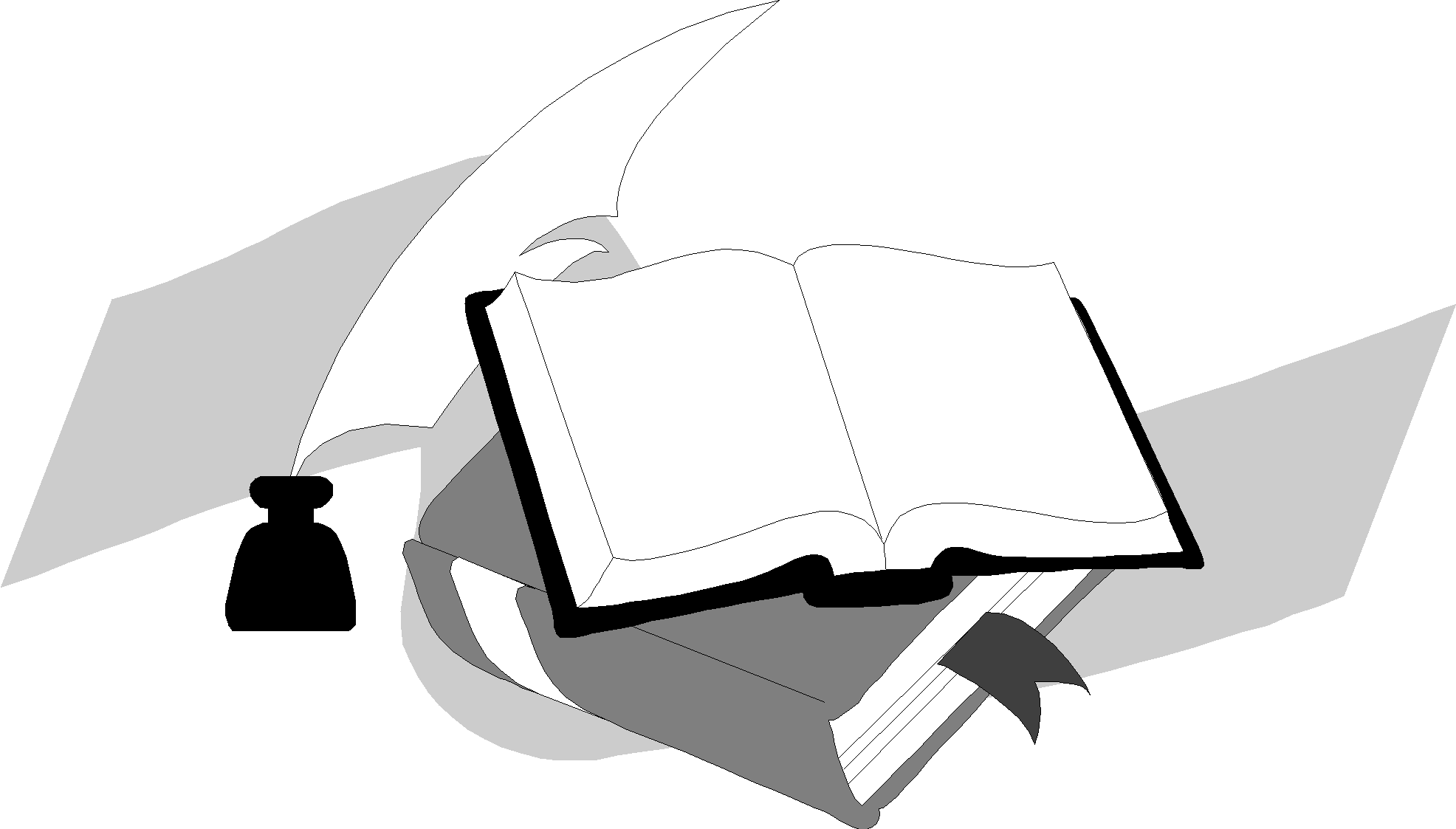 